Belemets Volodymyr NikolaevichGeneral details:Certificates:Experience:Position applied for: CookDate of birth: 12.04.1988 (age: 29)Citizenship: UkraineResidence permit in Ukraine: YesCountry of residence: UkraineCity of residence: KyivPermanent address: Grigorenka str. 21 ap.#174Contact Tel. No: +38 (044) 570-28-15 / +38 (093) 676-68-45E-Mail: belemets.volodymyr@gmail.comSkype: vladimir.kiev88U.S. visa: NoE.U. visa: NoUkrainian biometric international passport: Not specifiedDate available from: 15.08.2017English knowledge: ExcellentMinimum salary: 2000 $ per month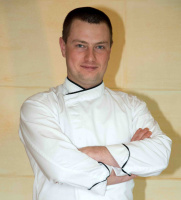 DocumentNumberPlace of issueDate of expiryCivil passportME 695344KIEV00.00.0000Seamanâs passportAB 462256PORT KHERSON08.02.2021Tourist passport322 KSKIEV CENTRE OF TRANING09.02.2021TypeNumberPlace of issueDate of expirySTCW-95322 KSKIEV CENTRE OF TRANING09.02.2021PositionFrom / ToVessel nameVessel typeDWTMEBHPFlagShipownerCrewingCook04.03.2016-01.12.2016AIDAauraCruise Ship-Italian flagGermanytransit-expressCook10.03.2015-15.10.2015Golden tigerPassenger ShipMotor-EgyptEgyptEgypt